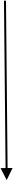 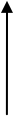 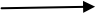 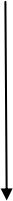 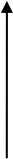 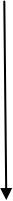 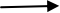 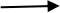 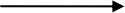 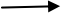 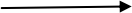 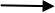 建设工程规划许可办理流程图是有组织会商，会商  意见告知建设单位建设单位根据  其他部门意见修改公示